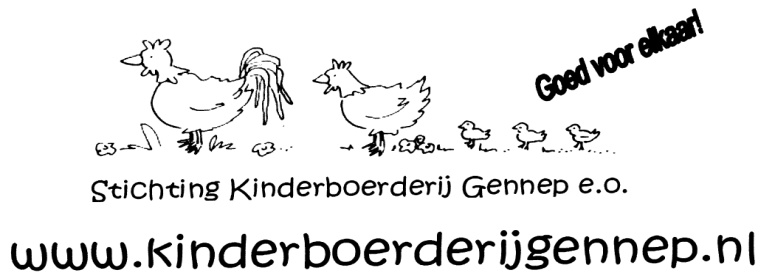 Sponsoring Stichting Kinderboerderij GennepJa, ik word sponsor van Stichting Kinderboerderij Gennep.Ik sponsor   jaarlijks  /   éénmalig * :   Een reclamebord op goed zichtbare plek op onze kinderboerderij; €500,- p. jaar.Een schuurtje adopteren op onze kinderboerderij; €250,- p. jaar. Uw reclamebord komt dan op het geadopteerde schuurtje te hangen.Een vermelding in onze nieuwsbrief: vanaf €50,- p. jaar (afh. van grootte van advertentie)Een dier adopteren: €20,- p. jaar.Een ‘vriend’ worden van onze boerderij: €15,- p. jaar. Uw naam wordt vermeld op ons speciale ‘vrienden-van-…’-bord.Een hand- en spandienst leveren; bv. door aanleveren van materialen of het uitvoeren van een klusje op de boerderij. Het object waar uw bedrijf voor verantwoordelijk is, zal voorzien worden van een logoplaatje van de sponsor.Vrijwillige donatie; uw naam wordt niet vermeldt op een bord en/of op website of in een nieuwsbrief.*doorhalen wat niet van toepassing isNaam bedrijf		: ______________________________________________________Naam ondernemer	: ______________________________________________________Adres			: ______________________________________________________Postcode/Plaats	: ______________________________________________________Telefoonnummer	: ______________________________________________________Email-adres		: ______________________________________________________(Uw gegevens zullen niet voor andere doeleinden worden gebruikt of aan derden worden doorgegeven)Voor akkoord:Datum:				Handtekening ondernemer:_____________________			__________________________Wilt u zo vriendelijk zijn, het gesponsorde bedrag over te maken op onderstaande bankrekeningnummer t.n.v. Stichting kinderboerderij Gennep o.v.v. ‘sponsorbijdrage + naam van uw bedrijf”. Postadres: Burgemeester Woltersstraat 61, 6591 AK Gennep,                                    Mailadres: info@kinderboerderijgennep.nl   telefoonnummer 06 42222700	   Bankrekeningnummer 1619.10.890 tnv. Stichting Kinderboerderij Gennep 